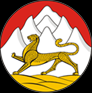 Муниципальное бюджетное дошкольное образовательное учреждение детский сад №25 «Саби »с. Веселое Моздокского района РСО-Алания 363706, РСО-Алания,  Моздокский район  с.Веселое, ул. Комсомольская, 30 тел. 8-86736- 95-2-81Информационный отчет воспитателя МБДОУ № 25Хадиковой   Ирины   Николаевны   об особенностях организации  предметно –развивающей среды  в ДОУ.При построении предметно-развивающей  среды я учитываю основные принципы и методы  позволяющие обеспечить максимальный психологический подход для каждого ребенка .Интерьеры групповых помещений отличаются своей индивидуальностью  и творческим подходом..Предметно-пространственную среду я организовываю по принципу небольших полузамкнутых микро-пространств, для того чтобы избежать кучкования детей  и способствовать играм подгруппами  от 3-5 человек.. Все материалы и игрушки  Располагаю так ,чтобы не мешать свободному перемещению детей ,создавая  условия для общения со сверстниками .Так же предусмотрен уголок ,который перегорожен ширмой для «уединения» ,Чтобы ребенок мог просто помечтать или уединиться.В группе создала различные центры  активности. Познавательно-исследовательская деятельность.(развивающие и логические игры, макеты,) Это дидактические ,развивающие и лого-математические игры, направленные на развитие логического действия ,логических операций классификации, сериации, узнавание по описанию, воссоздание, преобразование, ориентировку по схеме, модели ,на осуществление контрольно-проверочных действий(Так бывает?, Найди ошибки художника, на следование и чередование  и др. Так же предоставлены игры на форму, цвет.Для формирования всех компонентов речи имеются следующие игры:-набор предметных картинок,- набор сюжетных картинок-серии сюжетных  картин-речевичок-игры для развития речевого дыхания-игры « Подбери пару, Что лишнее?, Цепочка слов, Лото, Пазлы»-наборы парных картинок- ДоминоДля формирования  у детей познавательного интереса к природе, бережного отношения ко всему живому, чувство  ответственности , я создала уголок природы .В уголке размещены растения с крупными листами, позволяющие дошкольникам  овладевать программой по данному направлению.Так же в уголке имеются:- календарь природы- гербарий осенних листьев-подборка о растениях-инструменты для экспериментирования-детский сачек,грабли,лопаткиТак же имеется макет фермы с домашними животными .Центр уголка ПДД. Имеется макет дороги ,транспорт, знаки дорожные, макеты домов и гаражей. Картинки  светофора и дорожных знаков. Творческий уголок обеспечивает решение задач активизации творчества детей ( режиссерские игры, театрализованные игры, музыкальные игры, игры импровизации, художественно-речевая деятельность  и изобразительная деятельность ).Смысл детского творчества – самовыражение. В своем творчестве дети пытаются передать ощущение мира .Они постоянно изобретают и фантазируют.Используют следующие материалы:- мозайка, пазлы,,мелкие игрушки, разрезные картинки,- шаблоны и трафареты-раскраски,  тонированная бумага -различные изображения-пластилин ,дощечки,-цветная бумага клей ,ножницы-дидактические игры- книги самоделокДля дошкольников расширяются возможности познания родного края. В группе имеется осетинский уголок.- флаги  и гербы Осетии и России- виды национальной одежды- альбом «Мой Моздок»-осетинская литература- осетинская гармошка- национальные костюмыТак как детей привлекают музыкальные звуки , в группе имеется музыкальный уголок. В него входит:- муз. инструменты  - портреты композиторов Осетии и РоссииВ группе имеется театральный уголок. В него входят:- костюмы животных-костюмы клоунов - пальчиковый театр-театр на палочка- маски животных- варежки «животные»-варежки « театр Репка»-костюмы и платья - шапочки ,шляпы, кепки «Полицейских»Предметно-игровую среду строю так ,чтобы дети могли участвовать в многообразии игр: сюжетно-ролевых, строительно-конструктивных , режиссерских, театральных,  народных, хороводных, развивающих играх с готовым содержанием  и правилами ,в подвижных играх и спортивных развлечениях.В сюжетно-ролевых играх дети отражают различные сюжеты: бытовые ( магазин, семья, трудовые,( строительство дома, доктор ,)Важная роль  в развитии ребенка отводится конструктивной деятельности .Для этого я поместила в среду группы конструкторы и строительные наборы из разнообразного материала. В группе имеется книжный уголок,В нем находится детская литература. Через книги  и предметы ребенок знакомится с животными и растениями дальних стран, с обычаями и костюмами разных народов, с многообразными жанрами  живописи и другими видами искусства.Так же имеется спортивный уголок., обеспечивающий двигательную активность. И  организацию здоровьесберегающей деятельности детей.В приемной комнате имеются :-уголок для родителей-информационные стенды- папки –передвижки- уголок для творческих работ .Таким образом, насыщенная  развивающая предметно- пространственная среда становится основной  для организации увлекательной, содержательной жизни и разностороннего развития каждого ребенка.Заведующая    МБДОУ №25 ________________Акиева Л.Б